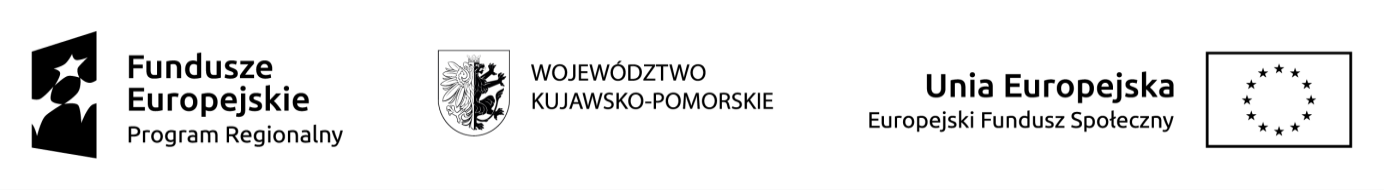 Załącznik nr 1d do formularza Projekt: Spełnimy Twoje zawodowe marzenia 2…………………………………………………………………..	imię i nazwisko (czytelnie)Oświadczenie o nieprowadzeniu działalności gospodarczej Oświadczam, że nie prowadzę działalności gospodarczej oraz nie zawiesiłam/em wykonywania działalności gospodarczej.Jestem świadoma/y odpowiedzialności karnej za złożenie fałszywego oświadczenia. …………………………………..	…………………………………………………data	podpis kandydata